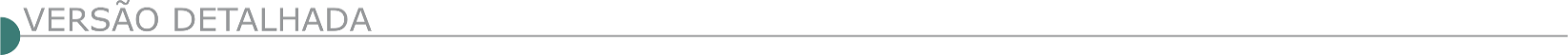 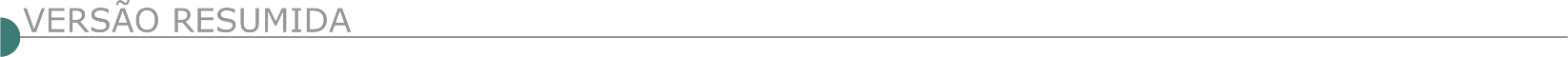 ESTADO DE MINAS GERAISACAIACA PREFEITURA MUNICIPAL TOMADA DE PREÇO 004/2021 Torna público Processo Licitatório PRC:035/2021 para Contratação de Empresa de Engenharia devidamente qualificada, para execução de ampliação das condições da educação municipal, com acabamento da cozinha, construção de 2 salas de aula e refeitório e revitalização as paredes do antigo poliesportivo., conforme Projeto Básico., data foi realocada para ser realizado na data de 14/06/2021 a partir das 09h00min, O edital poderá ser obtido no site https://acaiaca.mg.gov.br/, no portal: https://transparencia.acaiaca.mg.gov.br. Atenção: a única forma de obtenção do edital é através do portal da transparência. Qualquer modificação, alteração, suspensão, adiamento, cancelamento, será informado através deste portal, e através do Diário Oficial do Estado. Maiores informações, Dúvidas, Questionamentos serão esclarecidos através do Modulo de Licitações no portal. Telefone (31) 3197 - 5005 (Ramal 110).PREFEITURA MUNICIPAL DE BARÃO DE COCAIS AVISO DE LICITAÇÃO ABERTURA DO PROCESSO LICITATÓRIO Nº 31/2021 SEQUÊNCIA DA MODALIDADE Nº 02/2021Sendo uma Concorrência Pública do tipo menor preço global, sob regime de empreitada por preço unitário, visando a contratação de empresa especializada na execução de serviços de pavimentação com bloquetes pré-moldados de concreto em vários logradouros no município de barão de cocais/mg, conforme detalhamentos constantes dos projetos, planilhas e demais elementos integrantes do respectivo procedimento licitatório. Protocolo dos envelopes: até 14h00min do dia 28/06/2021, na Sala 14 - Órgão Gestor de Registro de Preços. Abertura dos envelopes: 29/06/2021 às 9h00min, na Sala de reuniões das Licitações, situada no 1º andar do prédio da Prefeitura, na Avenida Getúlio Vargas nº 10, Centro. O Edital estará disponível no site do Município - www.baraodecocais.mg.gov.br - Transparência - Licitação - CO 2/2021.ABERTURA DO PROCESSO LICITATÓRIO Nº 0053/2021 SEQUÊNCIA DA MODALIDADE Nº 03/2021, SENDO UMA TOMADA DE PREÇOS Tipo menor preço global, sob regime de empreitada por preço unitário, visando a contratação de empresa para construção de Portal na entrada do Distrito de Cocais - Rua Luiz Augusto Dias, e na entrada da sede do Município de Barão de Cocais - Rua Antônio Dantas, de acordo com as especificações estabelecidas em Edital. Protocolo dos envelopes: até 17h do dia 10/06/2021, no Departamento de Licitação - Sala 13. Abertura dos envelopes: 11/06/2021 às 9h, na Sala de reuniões das Licitações, situada no 1º andar do Paço Municipal localizado na Avenida Getúlio Vargas nº 10, Centro. O Edital estará disponível no site do Município - www.baraodecocais.mg.gov.br – Transparência – Licitação – TP 3/2021. Gabriel Cassoli Corteletti – Secretário Municipal de Cultura e Turismo e Douglas Aleixo Pena – Secretário Municipal de Obras e Saneamento. CANAÃ PREFEITURA MUNICIPAL - TOMADA DE PREÇOS Nº 002/2021 O Município de Canaã/MG, torna público que fará licitação na modalidade - Tomada de Preços nº 002/2021- Objeto: Contratação de empresa para execução de obra de construção de ponte de concreto na rua Tancredo Neves, bairro Centro - Canaã/MG - Data de abertura: 14/06/2021 às 09h00min - Íntegra do Edital disponível na Sala da Comissão de Licitações, na sede da Prefeitura Municipal, Praça Arthur Bernardes, 82- Centro- Canaã/MG, CEP: 36.592-000 e no site oficial www.canaa.mg.gov.br - Informações: e-mail: licitacaocanaa01@gmail.com, telefone: (31) 3892-1154. Elias Evandro de Carvalho - Presidente da Comissão Permanente de Licitação.CAPITÃO ENÉAS PREFEITURA MUNICIPAL PROCESSO LICITATÓRIO Nº 034/2021 TOMADA DE PREÇO Nº 003/2021 A Prefeitura Municipal de Capitão Enéas/MG, torna público o Processo Licitatório nº 034/2021, Tomada de Preço nº 003/2021, cujo o objeto é: ”Contratação de empresa especializada para execução de obras de revitalização e reforma do prédio da Prefeitura Municipal de Capitão Enéas/MG, conforme especificações constantes do edital - Credenciamento dia 09/06/2021 às 09:00hs - Presidente da CPL: Marianne Marques Gonçalves - Tel. (38) 3235-1001, pelo e-mail: licitacaocapitaoeneas@gmail.com ou https://capitaoeneas.mg.gov.br/. DIVINO DAS LARANJEIRAS PREFEITURA MUNICIPAL AVISO DE LICITAÇÃO. PROCESSO LICITATÓRIO Nº 28/2021 – TOMADA DE PREÇOS Nº 04/2021. Objeto: Contratação de empresa de engenharia para execução de obra de pavimentação e drenagem de diversas vias públicas no município de Divino das Laranjeiras, conforme Contrato de Repasse nº 907243/2020/ MDR/CAIXA, data da abertura 09/06/2021 às 09h00. Aquisição do edital na sede da Prefeitura Municipal de Divino das Laranjeiras, MG, e-mail: licitacao@divinodaslaranjeiras.mg.gov.br, site: http://divinodaslaranjeiras.mg.gov.br/licitacoes/, tel. (33) 32451002. ESPERA FELIZ PREFEITURA MUNICIPAL - AVISO DE LICITAÇÃO – NOVA DATA PREGÃO Nº 0042/2021– PROCESSO 0128/2021 Registro de preço para futuros serviços com fornecimento de material para pavimentação asfáltica em CBUQ quente de tapa buraco e serviço de recapeamento de ruas e avenidas Data 08/06/2021 às 13:30 horas. O edital completo encontra – se disponível no site: www.esperafeliz.mg.gov.br. HELIODORA PREFEITURA MUNICIPAL - SECRETARIA MUNICIPAL DE ADMINISTRACAO AVISO DE LICITAÇÃO - PREGÃO PRESENCIAL O MUNICÍPIO DE HELIODORA-MG, através da Comissão Municipal de Licitações, de acordo com a Lei 8.666/93 e suas alterações, torna público que no dia 09 de Junho de 2021, às 10:00 horas, na sede da Prefeitura Municipal, à Praça Santa Isabel, nº 18, será realizado o Pregão Presencial nº 027/2021, para “Contratação de empresa especializada para Serviços de Recapeamento Asfáltico em CBUQ, de vias urbanas do município, num total de 4.339,26 m2, com fornecimento de mão-de-obra, materiais e todos os equipamentos necessários”. O Edital poderá ser adquirido junto à Comissão Municipal de Licitações, no endereço acima, no horário das 09:00 às 12:00 e 13:00 às 16:00, ou através do e-mail: prefeitura@heliodora.com.br. Outras informações pelo telefone (35) 3457-1262.PREFEITURA MUNICIPAL DE MURIAÉ AVISO DE LICITAÇÃO CONCORRÊNCIA PÚBLICA Nº 7/2021 REQUISITANTE: SMOP Objeto: Reconstrução da Ponte das Baratas na estrada de São João do Glória Abertura da sessão de licitação marcada para o dia 28/06/2021 às 14:00 horas, no Setor de Licitação, situado na Av. Maestro Sansão, 236/3º andares, Centro, Muriaé/MG - Edital disponível no site www.muriae.mg.gov.br e no Setor de Licitação - Telefone (32) 3696.3317.PREFEITURA MUNICIPAL DE NOVA SERRANA AVISO DE LICITAÇÃO TORNA PÚBLICO PROCESSO LICITATÓRIO Nº 098/2021, CONCORRÊNCIA Nº 002/2021. Objeto: Execução de obra remanescente da construção da Proinfância do Bairro Prolongamento Adalberto Ferreira Amaral, em Nova Serrana-MG, conforme projetos e memoriais técnicos. Entrega dos envelopes no dia 25/06/2021, às 12:30. Mais informações pelo telefone (37) 3226.9011.ONÇA DE PITANGUI PREFEITURA MUNICIPAL EXTRATO DE LICITAÇÃO. PROCESSO N°.63/2021. TOMADA DE PREÇOS 01/2021 Objeto: Contratação de empresa para execução de obras de Recapeamento de 1963,92 m³ em CBUQm execução de 598,48 m de sarjeta de concreto urbano (SCU), tipo2, com FCK 15 MPA, largura de 50 cm com inclinação de 15%, ESP. 7cm, localizado na Rua Topázio no Distrito de Capoeira Grande, conforme projeto, memorial descritivo, cronograma e planilha, conforme Convênio nº SEGOV/MG nº1491000925/2020 – Processo nº 1490.01.0002602/2020-85.Data: 10/06/2021 às 09:00 horas. Edital disponível na R. Gustavo Capanema, 101, Centro, CEP 35.655-000, em Onça de Pitangui/MG. Fone (37) 3273-1114. Fundamento Legal: Lei 8.666/93.PEDRA DO ANTA PREFEITURA MUNICIPAL AVISO DE LICITAÇÃO TOMADA DE PREÇOS Nº 01/2021, PROCESSO Nº 105/2021. Objeto: contratação de empresa para execução de obra de melhoramento de vias públicas (repavimentação de ruas com concreto asfáltico). A data de entrega e abertura dos envelopes está prevista para o dia 10/06/2021 às 9h na sede da Prefeitura. O edital e seus anexos estão disponíveis no site: www.pedradoanta.mg.gov.br - Pedra do Anta, 21/05/2021. Sueli Sampaio Nogueira - Prefeita Municipal.SABARÁ PREFEITURA MUNICIPAL - AVISO EDITAL DE LICITAÇÃO Nº 049/2021 TOMADA DE PREÇOSerá realizado no dia 09/06/2021, às 09:00 horas, cujo objeto é execução de reforma da Unidade Básica de Saúde Siderúrgica, localizada na Praça Dr. Louis Ensh, nº 173, Bairro Siderúrgica, Sabará – MG, com o fornecimento de mão de obra e materiais, em atendimento às Secretarias Municipais de Obras e Saúde, conforme especificações contidas no edital e seus anexos. Edital e anexos no site www.sabara.mg.gov.br. Sabará, 24 de maio de 2021. (a) Hélio César Rodrigues de Resende – Secretário Municipal de Administração SÃO JOSÉ DO JACURI PREFEITURA MUNICIPAL PAL Nº.040/2021 TOMADA DE PREÇO Nº.02/2021 AVISO DE LICITAÇÃO Objeto: Contratação de empresa do ramo de engenharia especializada em recapeamento asfáltico em CBUQ para execução de obra na Rua Maranhão, Convênio Estadual/SEGOV 1491000954/2020 Processo 1490.01.0004367/2020-57 em atendimento à Secretaria Municipal de Obras do Município de São José do Jacuri/MG e especificações no Edital e Anexos. TIPO: MENOR PREÇO GLOBAL - regime de execução indireta através de empreitada por preço global. Data da Abertura: 10/06/2021 às 09:00 hs Informações Prefeitura tel.:(33)34331314 Email: licitaja@hotmail.com.br - Rosângela A. G. da Silva Presidente CPL.SÃO LOURENÇO PREFEITURA MUNICIPAL PROCESSO 0190/2021 – TOMADA DE PREÇOS Nº 0006/2021 Objeto: Contratação de empresa especializada para execução de obra para reforma do Albergue Municipal de São Lourenço - Portaria MC 369/2020 - Reprogramada pela Resolução CMAS 002/2021. Recebimento de envelopes dia 30/06/2021 até as 13h00min. Abertura dos envelopes de documentação dia 30/06/2021 às 14h00min.Para todas as referências de tempo será observado o horário de Brasília – DF. Editais e informações complementares na sede da Prefeitura Municipal, na Gerência de Licitações pelo telefone (35)33392744, no site www.saolourenco.mg.gov.br – ou pelo e-mail contratos@saolourenco.mg.gov.br. SÃO ROMÃO PREFEITURA MUNICIPAL PROC. 26/21 PP 14/21-CONTRAT. Serviços médicos-Credenciamento: 10/6/21-9h. Proc. 27/21-Adesão Ata SRP 10/20 CIMAMS-Aquis. Móveis-CTR 21/21-Sig: Marcelo M. Mendonça e Anderson Teixeira p/ ATC Business C. Repres. Eireli-CNPJ 15.495.400/0001-92-Vr: R$3.163.330,97- Vig: 31/12/2021. Proc. 28/21-TP 2/21-Calçamento bloquetes sextavados-Habilitação: 10/6/21-10h. Proc. 29/21-TP 3/21-Instalação mata-burros-Habilitação: 10/6/21-13h. licitacao.prefeituraromao2017@gmail.com - www.saoromao.mg.gov.br. SERVIÇO SOCIAL DO TRANSPORTE UNIDADE A Nº 14 AVISO DE LICITAÇÃO CONCORRÊNCIA Nº 4/2021 O Serviço Social do Transporte - SEST comunica aos interessados que realizará concorrência para contratação de empresa especializada para prestação de serviços de limpeza, roçada, capina, varrição/rastelamento, podas e supressão de árvores, transporte e descarte de resíduos, além de caiação de meio fios, para atender a demanda da Unidade A14 do SEST SENAT. O recebimento dos envelopes contendo a documentação de habilitação e a proposta comercial será no dia 08/06/2021, das 09h:00 às 09h:10min. Para retirada do edital e acesso às demais informações, os interessados deverão dirigir-se a Unidade A14, Rua Dinorah Figueiredo Drumond - Serra Verde, nº 01 - CEP: 31.630-230 - Belo Horizonte - MG. Maiores informações através do e-mail: licitacao.a014@sestsenat.org.br ou via telefone (31)3408-1504.ESTADO DA BAHIASUPERINTENDÊNCIA REGIONAL NA BAHIA - AVISO DE LICITAÇÃO PREGÃO ELETRÔNICO Nº 161/2021 - UASG 393027 Nº Processo: 50605.000521/2021. Objeto: Contratação de empresa para execução de Serviços de Manutenção (Conservação/Recuperação) na Rodovia BR-122/BA sob a Coordenação da Superintendência Regional do DNIT no Estado da Bahia. Total de Itens Licitados: 1. Edital: 25/05/2021 das 08h00 às 12h00 e das 13h00 às 17h00. Endereço: Rua Artur Azevedo Machado 1225 3º Andar, Edf. Civil Towers, Costa Azul - Salvador/BA ou https://www.gov.br/compras/edital/393027-5-00161-2021. Entrega das Propostas: a partir de 25/05/2021 às 08h00 no site www.gov.br/compras. Abertura das Propostas: 07/06/2021 às 15h00 no site www.gov.br/compras.  Informações Gerais: Demais informações podem ser retiradas nos sites www.dnit.gov.br e www.comprasnet.gov.br. PREFEITURA MUNICIPAL DE MADRE DE DEUS AVISO DE LICITAÇÃO CONCORRÊNCIA Nº 1/2021 - REPETIÇÃO A Prefeitura Municipal de Madre de Deus comunica aos interessados que realizará licitação na modalidade Concorrência nº. 001/2021, dia 13/07/2021, às 09:00horas. OBJETO: CONTRATAÇÃO DE EMPRESA PARA PRESTAÇÃO DOS SERVIÇOS DE LIMPEZA PÚBLICA URBANA NAS VIAS E LOGRADOUROS PÚBLICOS NO MUNICÍPIO DE MADRE DE DEUS - BA. O certame será realizado na sala de Reuniões da Secretária Municipal de Governo - SEGOV, na Avenida Rodolfo de Queiroz Filho, Nº 55, Centro, CEP 42600-000, Madre de Deus/BA, Prédio do Centro Administrativo - Anexo A. Disponibilidade da ERRATA do Edital: estará acessível na sala de licitações, Secretária Municipal de Administração - SEAD, endereço acima, Prédio do Centro Administrativo - Anexo B, Tel.: 71 3606-0424 - RAMAL 214, das 08:30 às 13:30horas; no site https://www.indap.org.br/cad.php?redir=true&estado=Bahia&categoria=Madre+de+Deus&palavra=Prefeiturapg=buscar# ou e-mail: cpl.madre21@gmail.com da Prefeitura de Madre de Deus/BA para consulta.PREFEITURA MUNICIPAL DE SIMÕES FILHO AVISO DE LICITAÇÃO CONCORRÊNCIA Nº 5/2021 PROCESSO ADMINISTRATIVO Nº1686/2021 A CPL torna público a Licitação, citada. Objeto é a Contratação de empresa especializada, sob regime de empreitada, com fornecimento de mão-de-obra, materiais e equipamentos necessários, para Requalificação de Vias Públicas, no Município de Simões Filho, Bahia. A abertura dos envelopes ocorrerá no dia 30/06/2021, às 09:00hs, no Auditório da Comissão Permanente de Licitação - COPEL do Município de Simões Filho/BA, situada à Praça 07 de Novembro, nº 359, Centro - Simões Filho - Bahia. CEP 43.700-000. Informações através do telefone 3296-8399 e na Sala da Copel. Aquisição do Edital através do portal: http://www.simoesfilho.ba.gov.br. ESTADO DO CEARÁPREFEITURA MUNICIPAL DE JUAZEIRO DO NORTE AVISO DE LICITAÇÃO CONCORRÊNCIA Nº 2021.05.21.1 O Presidente da Comissão Permanente de Licitação da Prefeitura Municipal de Juazeiro do Norte/CE, no uso de suas atribuições legais, torna público para conhecimento dos interessados que estará realizando na sede da Prefeitura, certame licitatório na modalidade Concorrência tombada sob o n° 2021.05.21.1, cujo objeto é a contratação de empresa especializada em serviços de varrição, capinação, poda de árvores, pintura de guias, roçagem, coleta e transporte de resíduos sólidos domiciliares e urbanos do Município de Juazeiro do Norte/CE, por intermédio de sua Secretaria de Meio Ambiente e Serviços Públicos, conforme especificações apresentadas junto ao Edital Convocatório e seus anexos, com recebimento dos envelopes de Habilitação e Propostas de Preços marcado para o dia 25 de junho de 2021, às 09:00 horas. O local onde irá se realizar a sessão de abertura será no auditório da Secretaria Municipal de Educação, situado à Rua Quinze de Novembro, s/nº, Bairro São Miguel - CEP: 63.010-480, Juazeiro do Norte/CE. Maiores informações na sede da Prefeitura Municipal, sito à Praça Dirceu Figueiredo, s/nº - Centro - CEP: 63.010-147, Juazeiro do Norte/CE, no horário de 08:00 às 14:00 horas ou pelo telefone (88) 3566-1010.ESTADO DO ESPÍRITO SANTOPREFEITURA MUNICIPAL DE GUARAPARI - AVISO DE LICITAÇÃO CONCORRÊNCIA PÚBLICA Nº 1/2021 PROCESSO Nº 9338/2021 O Município de Guarapari-ES torna público a abertura da licitação na modalidade Concorrência Pública n. 001/2021, Processo nº 9338/2021, cujo OBJETO é a CONTRATAÇÃO DE EMPRESA ESPECIALIZADA PARA REALIZAR OBRA DE PAVIMENTAÇÃO E DRENAGEM DO TRECHO DE CACHOEIRINHA NO MUNICIPIO DE GUARAPARI/ES - SEMOP, cuja abertura da sessão pública será no dia 23 de junho de 2021, as 09h30min, na sala da COPEL, situada a Rua Alencar Moraes de Resende, n. 100, Bairro Jardim Boa Vista.ESTADO DE GOIÁS E DISTRITO FEDERALSUPERINTENDÊNCIA REGIONAL EM GOIÁS E DISTRITO FEDERAL - AVISO DE LICITAÇÃO PREGÃO ELETRÔNICO Nº 139/2021 - UASG 393020 Nº Processo: 50611001310202164. Objeto: Contratação de empresa para execução de Serviços de Manutenção (Conservação/Recuperação) na Rodovia BR-158/MT, Trecho: Div. PA/MT (Início das obras de pavimentação) - Entr. BR-070(B) (Div. MT/GO) (Aragarças), Subtrecho: Entr. BR-242(B) /MT-243 (P/Querência) - Entr. MT-326(A) (P/Canarana), Segmento: km 410,50 ao km 514,80, Extensão: 104,30 km, conforme condições, quantidades, exigências e especificações estabelecidas no Edital e seus Anexos. Total de Itens Licitados: 1. Edital: 25/05/2021 das 08h00 às 12h00 e das 13h30 às 17h30. Endereço: Rua 13 de Junho, 1296, Centro-sul - Cuiabá/MT ou https://www.gov.br/compras/edital/393020-5-00139-2021. Entrega das Propostas: a partir de 25/05/2021 às 08h00 no site www.gov.br/compras. Abertura das Propostas: 08/06/2021 às 11h00 no site www.gov.br/compras. ESTADO DO MARANHÃOPREFEITURA MUNICIPAL DE CIDELÂNDIA AVISO DE LICITAÇÃO CONCORRÊNCIA PUBLICA Nº 2/2021 OBJETO: Contratação de empresa em prestação de serviços na estruturação da avenida XV de novembro, neste município. ABERTURA: 09 de julho de 2021, ás 08:00 horas. ENDEREÇO: Av. Henrique de La Roques/nº, Bairro Centro. TIPO LICITAÇÃO: Técnica e Preço. OBTENÇÃO DO EDITAL: O Edital e seus anexos estão à disposição dos interessados na Comissão Permanente de Licitação CPL, situada a Av. Henrique de La Roque s/n Cidelândia MA. Onde poderão ser consultados gratuitamente ou obtidos mediante o pagamento no valor de R$ 20,00 (vinte reais) através de Documento de Arrecadação Municipal DAM, das 08:00 ás 12:00. Maiores informações pelo emailcplcidelendia@gmail.com e/ou www.cidelandia.ma.gov.br. 99 9 8800 4016.ESTADO DO MATO GROSSO DO SULPREFEITURA MUNICIPAL DE PONTA PORÃ AVISOS DE LICITAÇÃO CONCORRÊNCIA PÚBLICA Nº 1/2021 PREFEITURA MUNICIPAL DE PONTA PORÃ AVISOS DE LICITAÇÃO CONCORRÊNCIA PÚBLICA Nº 1/2021 PROCESSO ADMINISTRATIVO Nº 5.664/2021 O Município de Ponta Porã, Estado de Mato Grosso do Sul, informa os interessados que fará realizar licitação na Modalidade de Concorrência Pública, tipo menor preço global. Objeto: Contratação de empresa especializada para execução dos serviços de pavimentação asfáltica e drenagem de águas pluviais em diversas ruas do Bairro Jardim Planalto-CONTRATO DE REPASSE OGU 895337/2019/MDR/CAIXA/MINISTÉRIO DO DESENVOLVIMENTO REGIONAL, em atendimento à solicitação da Secretaria Municipal de Obras e Urbanismo, de acordo com as condições e especificações estabelecidas no edital, projetos, planilha orçamentária, cronograma físico-financeiro, memorial descritivo e termo de referência. Legislação: Lei nº 8.666/93, com suas alterações e Lei Complementar nº 123/2006. Data e Horário da realização: 25 de junho de 2021, às 08h00min horas (horário de MS). Local de Realização da Licitação: Sala de licitações, sito à Rua Guia Lopes, 663 - Centro-Ponta Porã-MS. Edital: O presente edital estará disponível aos interessados no site: www.pontapora.ms.gov.br>governo>licitacao-editais. CONCORRÊNCIA PÚBLICA Nº 2/2021 PROCESSO ADMINISTRATIVO Nº 5.657/2021 O Município de Ponta Porã, Estado de Mato Grosso do Sul, informa os interessados que fará realizar licitação na Modalidade de Concorrência Pública, tipo menor preço global. Objeto: Contratação de empresa especializada para execução dos serviços de pavimentação asfáltica e drenagem de águas pluviais em diversas ruas do Bairro Jardim Planalto-CONTRATO DE REPASSE OGU 889488/2019/MDR/CAIXA/MINISTÉRIO DO DESENVOLVIMENTO REGIONAL, em atendimento à solicitação da Secretaria Municipal de Obras e Urbanismo, de acordo com as condições e especificações estabelecidas no edital, projetos, planilha orçamentária, cronograma físico-financeiro, memorial descritivo e termo de referência. Legislação: Lei nº 8.666/93, com suas alterações e Lei Complementar nº 123/2006. Data e Horário da realização: 29 de junho de 2021, às 08h00min horas (horário de MS). Local de Realização da Licitação: Sala de licitações, sito à Rua Guia Lopes, 663 - Centro-Ponta Porã-MS. Edital: O presente edital estará disponível aos interessados no site: www.pontapora.ms.gov.br>governo>licitacao-editais. AVISOS DE LICITAÇÃO - CONCORRÊNCIA PÚBLICA Nº 3/2021 PROCESSO ADMINISTRATIVO Nº 5.662/2021 O Município de Ponta Porã, Estado de Mato Grosso do Sul, informa os interessados que fará realizar licitação na Modalidade de Concorrência Pública, tipo menor preço global. Objeto: Contratação de empresa especializada para execução dos serviços de pavimentação asfáltica e drenagem de águas pluviais em diversas ruas do Bairro Jardim Planalto-CONTRATO DE REPASSE OGU 885201/2019/MDR/CAIXA/MINISTÉRIO DO DESENVOLVIMENTO REGIONAL, em atendimento à solicitação da Secretaria Municipal de Obras e Urbanismo, de acordo com as condições e especificações estabelecidas no edital, projetos, planilha orçamentária, cronograma físico-financeiro, memorial descritivo e termo de referência. Legislação: Lei nº 8.666/93, com suas alterações e Lei Complementar nº 123/2006. Data e Horário da realização: 02 de julho de 2021, às 08h00min horas (horário de MS). Local de Realização da Licitação: Sala de licitações, sito à Rua Guia Lopes, 663 - Centro-Ponta Porã-MS. Edital: O presente edital estará disponível aos interessados no site: www.pontapora.ms.gov.br>governo>licitacao-editais. CONCORRÊNCIA PÚBLICA Nº 4/2021 PROCESSO ADMINISTRATIVO Nº 5.659/2021 O Município de Ponta Porã, Estado de Mato Grosso do Sul, informa os interessados que fará realizar licitação na Modalidade de Concorrência Pública, tipo menor preço global. Objeto: Contratação de empresa especializada para execução dos serviços de pavimentação asfáltica e drenagem de águas pluviais em diversas ruas do Bairro Jardim Planalto-CONTRATO DE REPASSE OGU 887562/2019/MDR/CAIXA/MINISTÉRIO DO DESENVOLVIMENTO REGIONAL, em atendimento à solicitação da Secretaria Municipal de Obras e Urbanismo, de acordo com as condições e especificações estabelecidas no edital, projetos, planilha orçamentária, cronograma físico-financeiro, memorial descritivo e termo de referência. Legislação: Lei nº 8.666/93, com suas alterações e Lei Complementar nº 123/2006. Data e Horário da realização: 06 de julho de 2021, às 08h00min horas (horário de MS). Local de Realização da Licitação: Sala de licitações, sito à Rua Guia Lopes, 663 - Centro-Ponta Porã-MS. Edital: O presente edital estará disponível aos interessados no site: www.pontapora.ms.gov.br>governo>licitacao-editais. ESTADO DO PARÁ DNIT - SUPERINTENDÊNCIA REGIONAL NO PARÁ AVISO DE LICITAÇÃO PREGÃO ELETRÔNICO Nº 158/2021 - UASG 393016 Nº PROCESSO: 50602001241202106. Objeto: Execução dos serviços de manutenção (conservação/recuperação) rodoviária referente ao Plano Anual de Trabalho e Orçamento - PATO na Rodovia BR-153/PA, trecho: Entroncamento com a BR-222/230(A) /PA-150 (Marabá) - Divisa PA/TO (São Geraldo do Araguaia) (Início Travessia); Subtrecho: Entroncamento BR-230(B) - Divisa PA/TO (São Geraldo do Araguaia) (Início Travessia), segmento: km 41,70 ao km 152,10, extensão 112,40 Km. Total de Itens Licitados: 1. Edital: 21/05/2021 das 08h00 às 12h00 e das 13h00 às 17h59. Endereço: Rodovia Br 316 Km Zero, S/n - Castanheira, - Belém/PA ou https://www.gov.br/compras/edital/393016-5-00158-2021. Entrega das Propostas: a partir de 21/05/2021 às 08h00 no site www.gov.br/compras. Abertura das Propostas: 07/06/2021 às 09h30 no site www.gov.br/compras. PREFEITURA MUNICIPAL DE PARAUAPEBAS - AVISO DE LICITAÇÃO CONCORRÊNCIA Nº 3/2021-001SEGOV A PREFEITURA MUNICIPAL DE PARAUAPEBAS, por intermédio da Secretaria Especial de Governo, mediante a Comissão de Licitação devidamente designada, torna público que às 09:00 horas do dia 23 de Junho de 2021, fará realizar licitação na modalidade CONCORRÊNCIA, do tipo menor preço, para a execução de serviços de padronização de calçadas, mobilidade e acessibilidade na rua Rio de Janeiro, no bairro Rio Verde, no município de Parauapebas, Estado do Pará, de acordo com o que determina a legislação vigente, a realizar-se nas dependências da Central de Licitações e Contratos. O edital e seus anexos encontram-se à disposição dos interessados na Central de Licitações e Contratos da PREFEITURA MUNICIPAL DE PARAUAPEBAS, localizada no Morro dos Ventos, Quadra Especial, S/Nº, Bairro Beira Rio II, Cidade de Parauapebas/PA, a partir da publicação deste Aviso, no horário de expediente (das 8 às 14h), e ainda através do www.governotransparente.com.br/transparencia/4507490, consultar no ícone licitações ou do Portal do TCM-PA www.tcm.pa.gov.br/portal-lic-publico. ESTADO DO RIO DE JANEIROAVISO DE LICITAÇÃO RDC ELETRÔNICO Nº 9/2021 - UASG 254462 Nº PROCESSO: 25389000247202182. Objeto: CONTRATAÇÃO de OBRA DE REFORMA DA COBERTURA DO PRÉDIO DE PESQUISA 1 DA SEDE DA FIOCRUZ RONDÔNIA. Total de Itens Licitados: 1. Edital: 25/05/2021 das 08h00 às 12h00 e das 13h00 às 15h00. Endereço: Av, Brasil, 4365, Manguinhos, Serviço de Gestão de Compras/cogic, Manguinhos - Rio de Janeiro/RJ ou https://www.gov.br/compras/edital/254462-99-00009-2021. Entrega das Propostas: a partir de 25/05/2021 às 08h00 no site www.gov.br/compras/pt-br/. Abertura das Propostas: 16/06/2021 às 10h00 no site www.gov.br/compras/pt-br/.PREFEITURA MUNICIPAL DE MACAÉ - AVISO DE ALTERAÇÃO CONCORRÊNCIA PÚBLICA Nº 2/2019 (SEMINF/SEMAOB) O Município de Macaé, através da Comissão Especial de Licitação da Secretaria Municipal de Infraestrutura, torna público, torna público, que fará realizar no dia 29 de junho de 2021, às 10:00h, no Auditório do Paço Municipal, sito à Av. Presidente Feliciano Sodré, 534, Térreo, Centro na cidade de Macaé/RJ, a CONCORRÊNCIA PÚBLICA Nº 002/2019 (SEMINF/SEMAOB) do tipo MENOR PREÇO GLOBAL, sob o regime de EXECUÇÃO INDIRETA EMPREITADA POR PREÇO UNITÁRIO de acordo com as Leis em vigência. O Edital, seus anexos e demais informações estarão disponíveis para download no site do Município de Macaé (www.macae.rj.gov.br). O edital também estará disponível para retirada na sala da Coordenadoria Especial de Licitações - SEMINF, situada na Secretaria Municipal Adjunta de Obras, sito Avenida Camilo Nogueira da Gama, n° 250, Novo Botafogo, Macaé- R J, através de pessoa credenciada e com carimbo do CNPJ, de segunda a sexta-feira, tel. contato (22) 2757-6027. Conforme orientações de adoção de medidas preventivas para contenção do Coronavírus no Município de Macaé na sexta-feira o horário funcionamento será de 08:00hs as 12:00hs. Objeto: Contratação de empresa de construção civil para execução de estabilização de talude rochoso na encosta do Loteamento Paraíso, com fornecimento de material, mão de obra e equipamentos para atender as necessidades da Secretaria Municipal Adjunta de Obras.ESTADO DO RIO GRANDE DO NORTEPREFEITURA MUNICIPAL DE AMARAL FERRADOR AVISOS DE LICITAÇÃO Pregão Eletrônico Nº 027/2021. Objeto: Material Hidráulico. Sessão Pública: dia 9/6/2021, às 9h. Pregão Eletrônico N° 029/2021. Objeto: Veículo Hatch novo. Sessão Pública: dia 7/6/2021, às 14h. As Sessões Públicas serão realizadas através do site: www.portaldecompraspublicas.com.br. Concorrência Nº 001/2021. Objeto: Obra de ampliação e reforma do Posto de Saúde, sede do Município. Sessão Pública: dia 25/6/2021, às 9h. Concorrência Nº 002/2021. Objeto: Obra de reforma da Biblioteca Pública e Secretaria de Educação. Sessão Pública: dia 25/6/2021, às 14h. Informações pelo e-mail: licitacon@amaralferrador.rs.gov.br ou fone: (51) 3670-1800. Editais disponíveis no site: www.amaralferrador.rs.gov.br. PREFEITURA MUNICIPAL DE CACHOEIRA DO SUL AVISO DE LICITAÇÃO O MUNICÍPIO DE CACHOEIRA DO SUL - RS TORNA PÚBLICO QUE REALIZARÁ A SEGUINTE LICITAÇÃO: CONCORRÊNCIA - EDITAL N.º 02/2021 - PROCESSO N.º 8425/2021Referente à contratação de empresa, em regime de empreitada global, para pavimentação e micro drenagem de trechos das ruas Dr. Milan Krás e Major Ouriques, a pedido da Secretaria Municipal de Obras. Abertura da Licitação: 23/06/2021. Horário: 09hs. Local: Setor de Compras da Secretaria Municipal de Administração. O Edital na íntegra estará disponível aos interessados na Secretaria Municipal de Administração - Setor de Compras, Rua Moron, N.° 1013 ou pelo fone: (51) 3724-6049, em horário de expediente, ou pelo site: www.cachoeiradosul.rs.gov.br. PREFEITURA MUNICIPAL DE HORIZONTINA - AVISOS DE LICITAÇÃO O PREFEITO MUNICIPAL DE HORIZONTINA/ RS TORNA PÚBLICO AOS INTERESSADOS QUE SE ENCONTRA DISPONÍVEL OS EDITAIS DAS SEGUINTES LICITAÇÕES: CONCORRÊNCIA PÚBLICA SRP Nº 01/2021. OBJETO: REGISTRO DE PREÇO PARA EVENTUAL CONTRATAÇÃO DE ASSESSORIA TÉCNICA NA ÁREA DE ENGENHARIA E PROJETOS DE PAVIMENTAÇÃO ASFÁLTICA. A data para abertura das propostas será às 09 horas (horário de Brasília) do dia 07/07/2021. O edital e seus anexos encontram-se disponíveis no site https://horizontina.atende.net/. Mais informações poderão ser obtidas junto ao Setor de Licitações, sito a Rua Balduino Schneider, 375, pelo fone (55) 3537-7510, ou ainda pelo e-mail licita@horizontina.rs.gov.br. PREFEITURA MUNICIPAL DE RIO PARDO AVISO DE ALTERAÇÃO CONCORRÊNCIA PÚBLICA Nº 3/2021 EDITAL DE LICITAÇÃO Nº 024/2021. A Concorrência Pública visando à contratação de empresa para prestação de serviço de destinação final de resíduos sólidos, passará do dia 10 de junho de 2021 para o dia 24 de junho de 2021, às 08h30min (oito horas e trinta minutos) na Prefeitura Municipal, localizada na Rua Andrade Neves, 324, Centro. Edital retificado I à disposição no site: www.riopardo.rs.gov.br. Maiores informações: (51) 3731-1225.PREFEITURA MUNICIPAL DE SANTA CRUZ DO SUL AVISO DE ALTERAÇÃO CONCORRÊNCIA Nº 6/2020 Devido a alterações realizadas no Projeto Básico anexo ao Edital, que versa sobre a pavimentação em diversas ruas do bairro Esmeralda, neste Município, designa-se NOVA DATA: 24/06/21. Recebimento dos envelopes: até as 08h30. Abertura: às 09h. Edital e Adendo disponíveis no site: www.santacruz.rs.gov.br. Inf.: licitacao@santacruz.rs.gov.br. PREFEITURA MUNICIPAL DE SÃO LOURENÇO DO SUL AVISO DE LICITAÇÃO CONCORRÊNCIA Nº 2/2021 Torna público que realizará no dia 21/06/2021, às 09h30min, a Concorrência 02/2021 - Contratação de Empresa para Construção da 1°, 2° e 3° Etapa do Centro de Convenções. Edital, anexos e informações complementares poderão ser obtidas junto à Central de Compras, pelo telefone: 53-3251-9600, pelos sítios eletrônicos: www.saolourencodosul.rs.gov.br, www.portaldecompraspublicas.com.br ou pelos e-mails: licitacao@saolourencodosul.rs.gov.br e compras01@saolourencodosul.rs.gov.br. PREFEITURA MUNICIPAL DE VIAMÃO AVISO DE LICITACÃO CONCORRÊNCIA PÚBLICA Nº 2/2021 O Prefeito Municipal de Viamão comunica que será realizada concorrência pública para contratação de empresa para serviços de coleta e transporte de resíduos sólidos dos serviços de saúde - RSSS, que ocorrerá dia 22/06/2021, as 14h, conforme Edital 30/2021, a disposição no portal da transparência no site www.viamao.rs.gov.br. ESTADO DE RONDÔNIASUPERINTENDÊNCIA REGIONAL EM RONDÔNIA AVISO DE LICITAÇÃO RDC ELETRÔNICO Nº 162/2021 - UASG 393014 Nº Processo: 50622000167202164.Objeto: Contratação de Empresa Especializada Para Prestação dos Serviços de Supervisão das Obras de Construção Rodoviária na B R - 3 6 4 / R O, no Segmentos Sob Jurisdição da Unidade Local de JI-Paraná. Total de Itens Licitados: 2. Edital: 24/05/2021 das 08h00 às 12h00 e das 14h00 às 17h59. Endereço: Rua Benjamin Constant, Nº 1015, Bairro Olaria - Porto Velho/RO ou https://www.gov.br/compras/edital/393014-99-00162-2021. Entrega das Propostas: a partir de 24/05/2021 às 08h00 no site www.gov.br/compras/pt-br/. Abertura das Propostas: 16/06/2021 às 09h30 no site www.gov.br/compras/pt-br/. ESTADO DE RORAIMAGOVERNO DO ESTADO DE RORAIMA SECRETARIA DE ESTADO DA INFRAESTRUTURA - AVISO DE LICITAÇÃO CO N CC EDITAL Nº 12/2021 PROCESSO Nº 16101.000288/2021.57 CONCORRÊNCIA - EDITAL Nº 012/2021TIPO MENOR PREÇO, que tem por objeto: CONTRATAÇÃO DE EMPRESA ESPECIALIZADA PARA EXECUÇÃO DE SERVIÇOS DE PAVIMENTAÇÃO DO DISTRITO INDUSTRIAL AQUILINO MOTA DUARTE FASE I, NA CIDADE DE BOA VISTA - RR. LOCAL E DATA DE ABERTURA: Sala de reuniões da Secretaria de Estado da Infraestrutura/SEINF, sito a Avenida Getúlio Vargas, 3.941, Canarinho, em Boa Vista - RR, no dia 24 de junho de 2021 às 09:00h (horário local). Os interessados poderão adquirir os anexos do referido edital, diretamente no Site: www.seinf.rr.gov.br, através do link: http://seinf.rr.gov.br/index.php/downloads/category/4-editais, podendo também ser solicitado, em horário de expediente, através do endereço eletrônico: seinf.csl@gmail.com. ESTADO DE SÃO PAULOPREFEITURA MUNICIPAL DE SÃO JOSÉ DO RIO PRETO AVISO DE LICITAÇÃO CONCORRÊNCIA PÚBLICA Nº 5/2021 Contratação de empreitada de mão de obra com fornecimento de materiais e equipamentos visando a execução da obra de reforma/revitalização da estação ferroviária de São José do Rio Preto (2ª etapa), conforme planilha orçamentária, cronograma físico financeiro, memorial descritivo e projetos anexos ao edital - Secretaria Municipal de Desenvolvimento Econômico e Negócios de Turismo. Data de Encerramento e da sessão de entrega e abertura dos envelopes: 29/JUNHO/2021 às 08:30 hs - R$ 2.152.540,33 - Prazo de Execução: 150 dias - Local de Entrega dos envelopes e da sessão da licitação: Av. Alberto Andaló nº 3030, 2º andar do Paço Municipal, Centro - Diretoria de Compras e Contratos. Outras informações no site: http://www.riopreto.sp.gov.br/PublicaLicitacao/Visitante.action. ESTADO DE SERGIPE PREFEITURA MUNICIPAL DE ITABAIANA AVISO DE LICITAÇÃO CONCORRÊNCIA N° 2/2021 A Comissão Permanente de Licitação da Prefeitura de Itabaiana, em atendimento às disposições legais e à Resolução n° 257/2010, do Tribunal de Contas do Estado - TCE, torna público, para conhecimento de todos, a realização de licitação, na modalidade acima especificada, e mediante informações a seguir: OBJETO: contratação de empresa especializada em obras e serviços de engenharia para recapeamento asfáltico de ruas do município sobre calçamentos em paralelepípedos, atendendo o contrato de repasse 1.074.523-40-908965/2020/MDR/CAIXA, conforme edital e seus anexos. DATA DE RECEBIMENTO DOS ENVELOPES: 30/06/2021 (trinta de junho de dois mil e vinte e um) HORÁRIO: 08:00 (oito). TIPO: Menor Preço Global. PRAZO: 05 (cinco) meses. REGIME DE EXECUÇÃO: Execução Indireta, sob o Regime de Empreitada por Preço Global. CLASSIFICAÇÃO ORÇAMENTÁRIA: 02 07 Secretaria das Obras. Urbanismo, Infraestrutura e dos Serviços Públicos 15.451.0003.1048 Abertura, Pavimentação e/ou Recuperação de Vias 4490.51.00 Obras e Instalações 4490.51.03 Obras e/ou edificações para uso comum do povo Fonte 1.001 - Recursos Ordinários/Fonte 1510 - Outras Transferências de Convênios ou Contratos de Repasse da União. BASE LEGAL: Lei Federal nº. 8.666/93, Decreto Municipal nº 105/2016, Decreto Municipal nº 021/2018 e Lei 123/2006, alterada pela Lei nº 147/2014. PARECER JURÍDICO: 108/2021. VALOR MÁXIMO: R$ 10.117.051,78 (dez milhões, cento e dezessete mil cinquenta e um reais e setenta e oito centavos) O Edital, e informações complementares, encontra-se à disposição dos interessados, na sala da Comissão Permanente de Licitação, situada à Rua Francisco Santos, 160 2º andar de Segunda-feira à Sexta-feira, em dias de expediente, no horário das 07:00h às 13:00h, pelo telefone: (79) 3431-9712 ou através do endereço www.itabaiana.se.gov.br ou, no e-mail: licitacao.pmita@gmail.com. SERVIÇO SOCIAL DO COMÉRCIO - SESC - ADMINISTRAÇÃO REGIONAL DE SERGIPE AVISO DE LICITAÇÃO CC O Serviço Social do Comércio - Departamento Regional em Sergipe comunica a realização de Licitação, na modalidade CONCORRÊNCIA Nº. 21/0005. 21/0005 - Seleção da melhor proposta para contratação de empresa especializada para a execução das obras e serviços de reforma do Almoxarifado Geral e ampliação da unidade do Mesa Brasil, localizado na Avenida Perimetral B, nº 110, Município de Nossa Senhora do Socorro/SE, de acordo com as especificações constantes do Anexo I deste Edital. Data: 15.06.2021, Horário: 14h30 min. Fonte de Recurso: SESC. Base Legal: RESOLUÇÃO SESC Nº 1.252/12. Informações: Telefone (79) 3216-2735, site www.sesc-se.com.br, e-mail: ceppe@se.sesc.com.br. PREFEITURA MUNICIPAL DE CAMPINAS AVISO DE LICITAÇÃO CONCORRÊNCIA Nº 7/2021 PROCESSO ADMINISTRATIVO: PMC.2021.00008406-64 –INTERESSADOSecretaria Municipal de Esportes e Lazer -Objeto: Contratação de empresa para execução das obras de construção do Centro de Treinamento de Badminton no CEAR - Município de Campinas, SP. -Entrega dos envelopes: até 28/06/21 às 10h. Sessão Pública de abertura:28/06/21às 10h.Disponibilidade do Edital: a partir de 25/05/21, no portal eletrônico www.licitacoes.campinas.sp.gov.br. Esclarecimentos adicionais pelos telefones (19) 2116-0678, 2116-8518 e 2116-8401.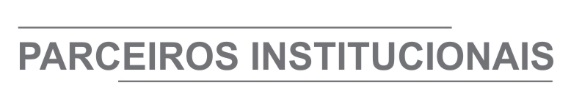 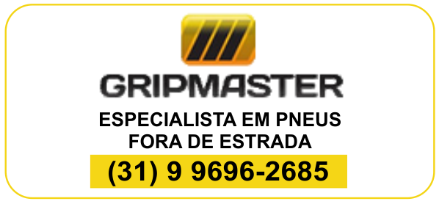 ÓRGÃO LICITANTE: COPASA-MGEDITAL: Nº CPLI. 1120210095Endereço: Rua Carangola, 606, térreo, bairro Santo Antônio, Belo Horizonte/MG.Informações: Telefone: (31) 3250-1618/1619. Fax: (31) 3250-1670/1317. E-mail: cpli@copasa.com.br. Endereço: Rua Carangola, 606, térreo, bairro Santo Antônio, Belo Horizonte/MG.Informações: Telefone: (31) 3250-1618/1619. Fax: (31) 3250-1670/1317. E-mail: cpli@copasa.com.br. OBJETO: EXECUÇÃO, COM FORNECIMENTO TOTAL DE MATERIAIS, DAS OBRAS E SERVIÇOS DE CONSTRUÇÃO DE UTR’ S - UNIDADE DE TRATAMENTO DE RESÍDUOS NO ÂMBITO DO ESTADO DE MINAS GERAIS, EM 04 LOTES, CONFORME DETALHADO NO TERMO DE REFERÊNCIA.DATAS: Entrega: 09/08/2021 às 08:30 Abertura: 09/08/2021 às 08:30 Prazo de execução: conforme edital. OBSERVAÇÕES: Mais informações e o caderno de licitação poderão ser obtidos, gratuitamente, através de download no endereço: www.copasa.com.br (link: licitações e contratos/licitações, pesquisar pelo número da licitação), a partir do dia 07/06/2021 - Clique aqui para obter informações do edital. OBSERVAÇÕES: Mais informações e o caderno de licitação poderão ser obtidos, gratuitamente, através de download no endereço: www.copasa.com.br (link: licitações e contratos/licitações, pesquisar pelo número da licitação), a partir do dia 07/06/2021 - Clique aqui para obter informações do edital. ÓRGÃO LICITANTE: - TRIBUNAL DE JUSTIÇA DO ESTADO DE MINAS GERAISÓRGÃO LICITANTE: - TRIBUNAL DE JUSTIÇA DO ESTADO DE MINAS GERAISEDITAL: CONCORRÊNCIA EDITAL Nº 58/2021 EDITAL: CONCORRÊNCIA EDITAL Nº 58/2021 EDITAL: CONCORRÊNCIA EDITAL Nº 58/2021 Endereço: Rua Gonçalves Dias, 1260 – Funcionários – Belo Horizonte/MG.Informações: Telefone: (31) 3249-8033 e 3249-8034. E-mail licit@tjmg.jus.br. Endereço: Rua Gonçalves Dias, 1260 – Funcionários – Belo Horizonte/MG.Informações: Telefone: (31) 3249-8033 e 3249-8034. E-mail licit@tjmg.jus.br. Endereço: Rua Gonçalves Dias, 1260 – Funcionários – Belo Horizonte/MG.Informações: Telefone: (31) 3249-8033 e 3249-8034. E-mail licit@tjmg.jus.br. Endereço: Rua Gonçalves Dias, 1260 – Funcionários – Belo Horizonte/MG.Informações: Telefone: (31) 3249-8033 e 3249-8034. E-mail licit@tjmg.jus.br. Endereço: Rua Gonçalves Dias, 1260 – Funcionários – Belo Horizonte/MG.Informações: Telefone: (31) 3249-8033 e 3249-8034. E-mail licit@tjmg.jus.br. OBJETO: RETOMADA DA OBRA DE CONSTRUÇÃO DO NOVO PRÉDIO DO FÓRUM DA COMARCA DE CAETÉ, CONFORME PROJETO BÁSICO E DEMAIS ANEXOS, PARTES INTEGRANTES E INSEPARÁVEIS DESTE EDITAL.REGIME DE EXECUÇÃO: EMPREITADA POR PREÇO GLOBAL - TIPO: MENOR PREÇO.UNIDADE REQUISITANTE: GERÊNCIA DE PROJETOS - GEPRO / DIRETORIA EXECUTIVA DE ENGENHARIA E GESTÃO PREDIAL – DENGEP.OBJETO: RETOMADA DA OBRA DE CONSTRUÇÃO DO NOVO PRÉDIO DO FÓRUM DA COMARCA DE CAETÉ, CONFORME PROJETO BÁSICO E DEMAIS ANEXOS, PARTES INTEGRANTES E INSEPARÁVEIS DESTE EDITAL.REGIME DE EXECUÇÃO: EMPREITADA POR PREÇO GLOBAL - TIPO: MENOR PREÇO.UNIDADE REQUISITANTE: GERÊNCIA DE PROJETOS - GEPRO / DIRETORIA EXECUTIVA DE ENGENHARIA E GESTÃO PREDIAL – DENGEP.DATAS:Data para Entrega dos Envelopes: 23/06/21 às 17:00Data Abertura dos envelopes: 24/06/21 às 09:00Visita: - agendamento prévio com a Administração de cada Fórum. Prazo de Execução: 300 dias.DATAS:Data para Entrega dos Envelopes: 23/06/21 às 17:00Data Abertura dos envelopes: 24/06/21 às 09:00Visita: - agendamento prévio com a Administração de cada Fórum. Prazo de Execução: 300 dias.DATAS:Data para Entrega dos Envelopes: 23/06/21 às 17:00Data Abertura dos envelopes: 24/06/21 às 09:00Visita: - agendamento prévio com a Administração de cada Fórum. Prazo de Execução: 300 dias.VALORESVALORESVALORESVALORESVALORESValor Estimado da ObraCapital Social Capital Social Garantia de PropostaValor do EditalR$ 8.910.426,97Patrimônio Líquido: O licitante deverá comprovar por meio de Balanço Patrimonial que possui patrimônio líquido no valor mínimo de 10% (dez por cento) do valor informado no Item 2 deste edital.Patrimônio Líquido: O licitante deverá comprovar por meio de Balanço Patrimonial que possui patrimônio líquido no valor mínimo de 10% (dez por cento) do valor informado no Item 2 deste edital.R$ -R$ -CAPACIDADE TÉCNICA: Atestado de Capacidade Técnico-Profissional comprovando aptidão para desempenho de atividade pertinente e compatível em características com o objeto da licitação, em nome de profissional(is) de nível superior ou outros devidamente reconhecidos pela entidade competente, que tenha(m)vínculo profissional formal com a licitante, devidamente comprovado por documentação pertinente, na data prevista para a entrega da proposta e que constem na Certidão de Registro do CREA ou CAU como responsável técnico do licitante. Tal(is) atestado(s), devidamente registrado(s) no CREA ou CAU, deverá(ão) ter sido emitido(s) por pessoa jurídica de direito público ou privado, e estar acompanhado(s) da(s) respectiva(s) Certidão(ões) de Acervo Técnico – CAT, que comprove(m) a execução das seguintes parcelas de maior relevância técnica e valor significativo:Construção de edificações; Instalações elétricas de baixa tensão em edificações.CAPACIDADE TÉCNICA: Atestado de Capacidade Técnico-Profissional comprovando aptidão para desempenho de atividade pertinente e compatível em características com o objeto da licitação, em nome de profissional(is) de nível superior ou outros devidamente reconhecidos pela entidade competente, que tenha(m)vínculo profissional formal com a licitante, devidamente comprovado por documentação pertinente, na data prevista para a entrega da proposta e que constem na Certidão de Registro do CREA ou CAU como responsável técnico do licitante. Tal(is) atestado(s), devidamente registrado(s) no CREA ou CAU, deverá(ão) ter sido emitido(s) por pessoa jurídica de direito público ou privado, e estar acompanhado(s) da(s) respectiva(s) Certidão(ões) de Acervo Técnico – CAT, que comprove(m) a execução das seguintes parcelas de maior relevância técnica e valor significativo:Construção de edificações; Instalações elétricas de baixa tensão em edificações.CAPACIDADE TÉCNICA: Atestado de Capacidade Técnico-Profissional comprovando aptidão para desempenho de atividade pertinente e compatível em características com o objeto da licitação, em nome de profissional(is) de nível superior ou outros devidamente reconhecidos pela entidade competente, que tenha(m)vínculo profissional formal com a licitante, devidamente comprovado por documentação pertinente, na data prevista para a entrega da proposta e que constem na Certidão de Registro do CREA ou CAU como responsável técnico do licitante. Tal(is) atestado(s), devidamente registrado(s) no CREA ou CAU, deverá(ão) ter sido emitido(s) por pessoa jurídica de direito público ou privado, e estar acompanhado(s) da(s) respectiva(s) Certidão(ões) de Acervo Técnico – CAT, que comprove(m) a execução das seguintes parcelas de maior relevância técnica e valor significativo:Construção de edificações; Instalações elétricas de baixa tensão em edificações.CAPACIDADE TÉCNICA: Atestado de Capacidade Técnico-Profissional comprovando aptidão para desempenho de atividade pertinente e compatível em características com o objeto da licitação, em nome de profissional(is) de nível superior ou outros devidamente reconhecidos pela entidade competente, que tenha(m)vínculo profissional formal com a licitante, devidamente comprovado por documentação pertinente, na data prevista para a entrega da proposta e que constem na Certidão de Registro do CREA ou CAU como responsável técnico do licitante. Tal(is) atestado(s), devidamente registrado(s) no CREA ou CAU, deverá(ão) ter sido emitido(s) por pessoa jurídica de direito público ou privado, e estar acompanhado(s) da(s) respectiva(s) Certidão(ões) de Acervo Técnico – CAT, que comprove(m) a execução das seguintes parcelas de maior relevância técnica e valor significativo:Construção de edificações; Instalações elétricas de baixa tensão em edificações.CAPACIDADE TÉCNICA: Atestado de Capacidade Técnico-Profissional comprovando aptidão para desempenho de atividade pertinente e compatível em características com o objeto da licitação, em nome de profissional(is) de nível superior ou outros devidamente reconhecidos pela entidade competente, que tenha(m)vínculo profissional formal com a licitante, devidamente comprovado por documentação pertinente, na data prevista para a entrega da proposta e que constem na Certidão de Registro do CREA ou CAU como responsável técnico do licitante. Tal(is) atestado(s), devidamente registrado(s) no CREA ou CAU, deverá(ão) ter sido emitido(s) por pessoa jurídica de direito público ou privado, e estar acompanhado(s) da(s) respectiva(s) Certidão(ões) de Acervo Técnico – CAT, que comprove(m) a execução das seguintes parcelas de maior relevância técnica e valor significativo:Construção de edificações; Instalações elétricas de baixa tensão em edificações.CAPACIDADE OPERACIONAL: Atestado de Capacidade Técnico-Operacional emitido(s) por pessoa jurídica de direito público ou privado, comprovando aptidão para desempenho de atividade pertinente e compatível em características tecnológica e operacionais, quantidades e prazos com o objeto da licitação, em nome do profissional, mas que conste a licitante como executora do serviço. O(s) atestado(s) deverão estar acompanhado(s) da(s) respectiva(s) Certidão(ões) de Acervo Técnico – CAT (CAT/CAT-A) emitida(s) pelo CREA ou CAU, em nome dos profissionais vinculados aos referidos atestados, como forma de conferir autenticidade e veracidade à comprovação da execução das seguintes parcelas de maior relevância técnica e valor significativo:Construção de edificações com no mínimo 850m²; Instalações elétricas de baixa tensão, em edificações, com carga instalada ou demandada de no mínimo 66kVA ou 60kW.CAPACIDADE OPERACIONAL: Atestado de Capacidade Técnico-Operacional emitido(s) por pessoa jurídica de direito público ou privado, comprovando aptidão para desempenho de atividade pertinente e compatível em características tecnológica e operacionais, quantidades e prazos com o objeto da licitação, em nome do profissional, mas que conste a licitante como executora do serviço. O(s) atestado(s) deverão estar acompanhado(s) da(s) respectiva(s) Certidão(ões) de Acervo Técnico – CAT (CAT/CAT-A) emitida(s) pelo CREA ou CAU, em nome dos profissionais vinculados aos referidos atestados, como forma de conferir autenticidade e veracidade à comprovação da execução das seguintes parcelas de maior relevância técnica e valor significativo:Construção de edificações com no mínimo 850m²; Instalações elétricas de baixa tensão, em edificações, com carga instalada ou demandada de no mínimo 66kVA ou 60kW.CAPACIDADE OPERACIONAL: Atestado de Capacidade Técnico-Operacional emitido(s) por pessoa jurídica de direito público ou privado, comprovando aptidão para desempenho de atividade pertinente e compatível em características tecnológica e operacionais, quantidades e prazos com o objeto da licitação, em nome do profissional, mas que conste a licitante como executora do serviço. O(s) atestado(s) deverão estar acompanhado(s) da(s) respectiva(s) Certidão(ões) de Acervo Técnico – CAT (CAT/CAT-A) emitida(s) pelo CREA ou CAU, em nome dos profissionais vinculados aos referidos atestados, como forma de conferir autenticidade e veracidade à comprovação da execução das seguintes parcelas de maior relevância técnica e valor significativo:Construção de edificações com no mínimo 850m²; Instalações elétricas de baixa tensão, em edificações, com carga instalada ou demandada de no mínimo 66kVA ou 60kW.CAPACIDADE OPERACIONAL: Atestado de Capacidade Técnico-Operacional emitido(s) por pessoa jurídica de direito público ou privado, comprovando aptidão para desempenho de atividade pertinente e compatível em características tecnológica e operacionais, quantidades e prazos com o objeto da licitação, em nome do profissional, mas que conste a licitante como executora do serviço. O(s) atestado(s) deverão estar acompanhado(s) da(s) respectiva(s) Certidão(ões) de Acervo Técnico – CAT (CAT/CAT-A) emitida(s) pelo CREA ou CAU, em nome dos profissionais vinculados aos referidos atestados, como forma de conferir autenticidade e veracidade à comprovação da execução das seguintes parcelas de maior relevância técnica e valor significativo:Construção de edificações com no mínimo 850m²; Instalações elétricas de baixa tensão, em edificações, com carga instalada ou demandada de no mínimo 66kVA ou 60kW.CAPACIDADE OPERACIONAL: Atestado de Capacidade Técnico-Operacional emitido(s) por pessoa jurídica de direito público ou privado, comprovando aptidão para desempenho de atividade pertinente e compatível em características tecnológica e operacionais, quantidades e prazos com o objeto da licitação, em nome do profissional, mas que conste a licitante como executora do serviço. O(s) atestado(s) deverão estar acompanhado(s) da(s) respectiva(s) Certidão(ões) de Acervo Técnico – CAT (CAT/CAT-A) emitida(s) pelo CREA ou CAU, em nome dos profissionais vinculados aos referidos atestados, como forma de conferir autenticidade e veracidade à comprovação da execução das seguintes parcelas de maior relevância técnica e valor significativo:Construção de edificações com no mínimo 850m²; Instalações elétricas de baixa tensão, em edificações, com carga instalada ou demandada de no mínimo 66kVA ou 60kW. ÍNDICES ECONÔMICOS:  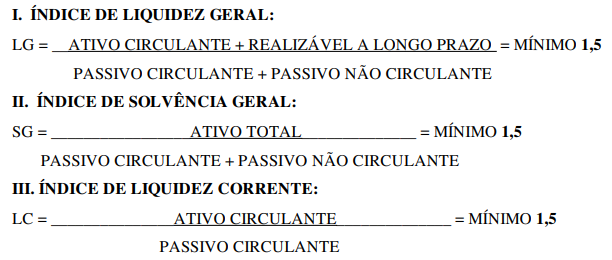  ÍNDICES ECONÔMICOS:   ÍNDICES ECONÔMICOS:   ÍNDICES ECONÔMICOS:   ÍNDICES ECONÔMICOS:  Obs.: DA VISITA PRÉVIA 5.1. Será facultada à LICITANTE visitar o local da obra para obter as informações necessárias para a elaboração da Proposta, correndo por sua conta os custos respectivos.5.1.1. As visitas deverão ser realizadas em conjunto com representantes do TJMG, no local destinado à obra, no seguinte endereço:Local: Comarca de CaetéEndereço: Rua João Pinheiro, 42, Centro, Caeté/MGTelefones: (31) 3651-3020 (31) 3651-3693Horário: 12h às 17hClique aqui para obter informações do edital. Obs.: DA VISITA PRÉVIA 5.1. Será facultada à LICITANTE visitar o local da obra para obter as informações necessárias para a elaboração da Proposta, correndo por sua conta os custos respectivos.5.1.1. As visitas deverão ser realizadas em conjunto com representantes do TJMG, no local destinado à obra, no seguinte endereço:Local: Comarca de CaetéEndereço: Rua João Pinheiro, 42, Centro, Caeté/MGTelefones: (31) 3651-3020 (31) 3651-3693Horário: 12h às 17hClique aqui para obter informações do edital. Obs.: DA VISITA PRÉVIA 5.1. Será facultada à LICITANTE visitar o local da obra para obter as informações necessárias para a elaboração da Proposta, correndo por sua conta os custos respectivos.5.1.1. As visitas deverão ser realizadas em conjunto com representantes do TJMG, no local destinado à obra, no seguinte endereço:Local: Comarca de CaetéEndereço: Rua João Pinheiro, 42, Centro, Caeté/MGTelefones: (31) 3651-3020 (31) 3651-3693Horário: 12h às 17hClique aqui para obter informações do edital. Obs.: DA VISITA PRÉVIA 5.1. Será facultada à LICITANTE visitar o local da obra para obter as informações necessárias para a elaboração da Proposta, correndo por sua conta os custos respectivos.5.1.1. As visitas deverão ser realizadas em conjunto com representantes do TJMG, no local destinado à obra, no seguinte endereço:Local: Comarca de CaetéEndereço: Rua João Pinheiro, 42, Centro, Caeté/MGTelefones: (31) 3651-3020 (31) 3651-3693Horário: 12h às 17hClique aqui para obter informações do edital. Obs.: DA VISITA PRÉVIA 5.1. Será facultada à LICITANTE visitar o local da obra para obter as informações necessárias para a elaboração da Proposta, correndo por sua conta os custos respectivos.5.1.1. As visitas deverão ser realizadas em conjunto com representantes do TJMG, no local destinado à obra, no seguinte endereço:Local: Comarca de CaetéEndereço: Rua João Pinheiro, 42, Centro, Caeté/MGTelefones: (31) 3651-3020 (31) 3651-3693Horário: 12h às 17hClique aqui para obter informações do edital. 